Домашнее задание для 2 ДОП, от 25.09.21.Интервал", "ступеневая величина", "тоновая величина".Повторение.Длительность - продолжительность звучания звука или ноты.Ритм - чередование длительностей. Метр - ровное чередование сильных и слабых долей.Музыкальный размер - размер одного такта. Верхняя цифра - это количество долей в такте, нижняя цифра - длительность каждой доли. 2/4, ¾, 4/4Метр из ног перемещается в дирижерский жест. Осваиваем дирижирование в размере 2/4. Читать название нот в ритме (сольмизация) с дирижированием в размере 2/4. Сильная доля - рука идёт вниз, вторая доля - рука вверх. 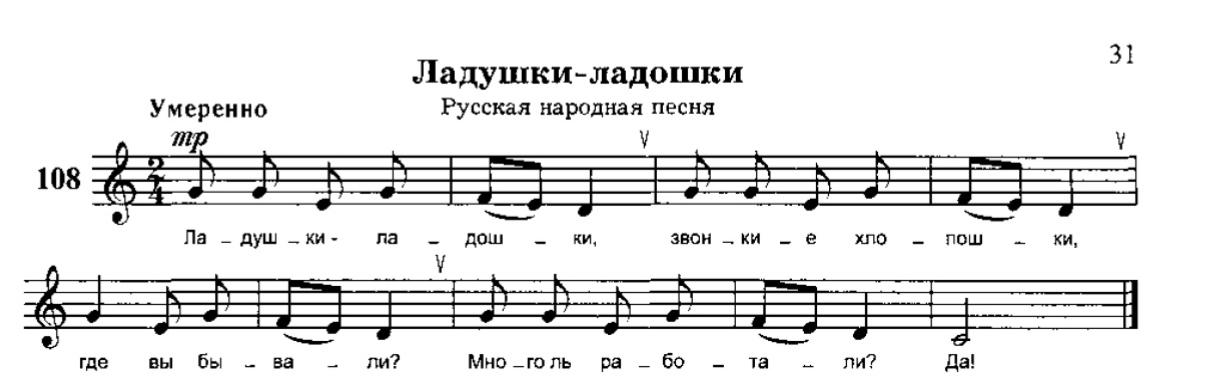 Схема деления длительностей: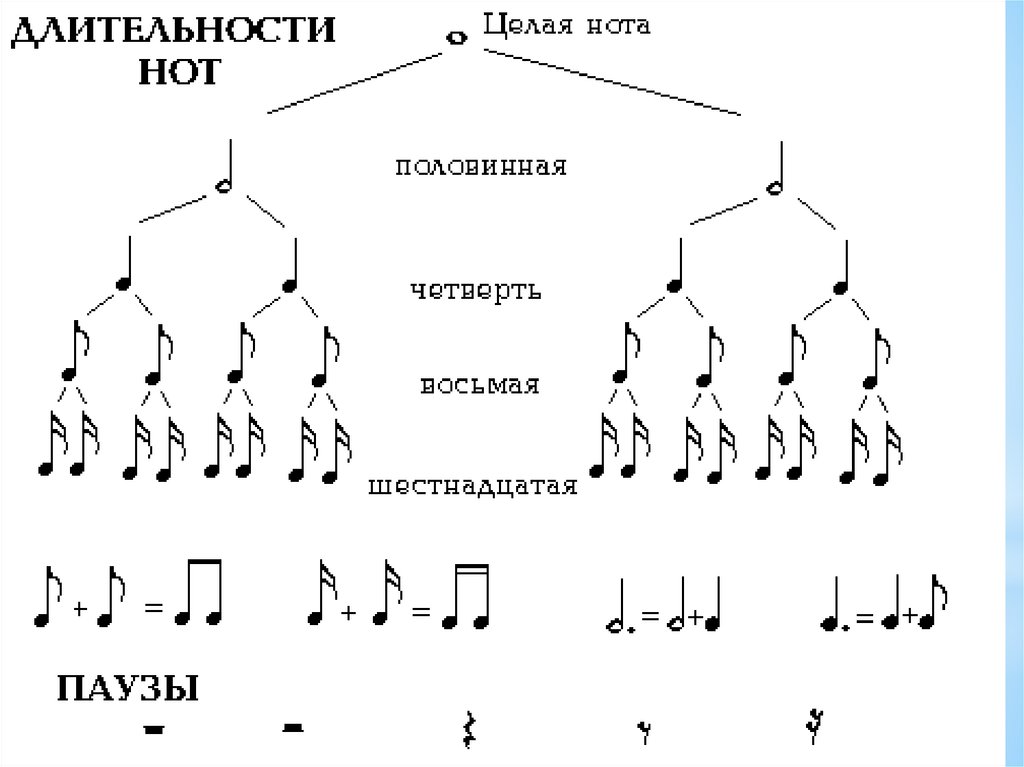 Напоминаю, что точка стоящая справа от ноты удлиняет длительность на половину: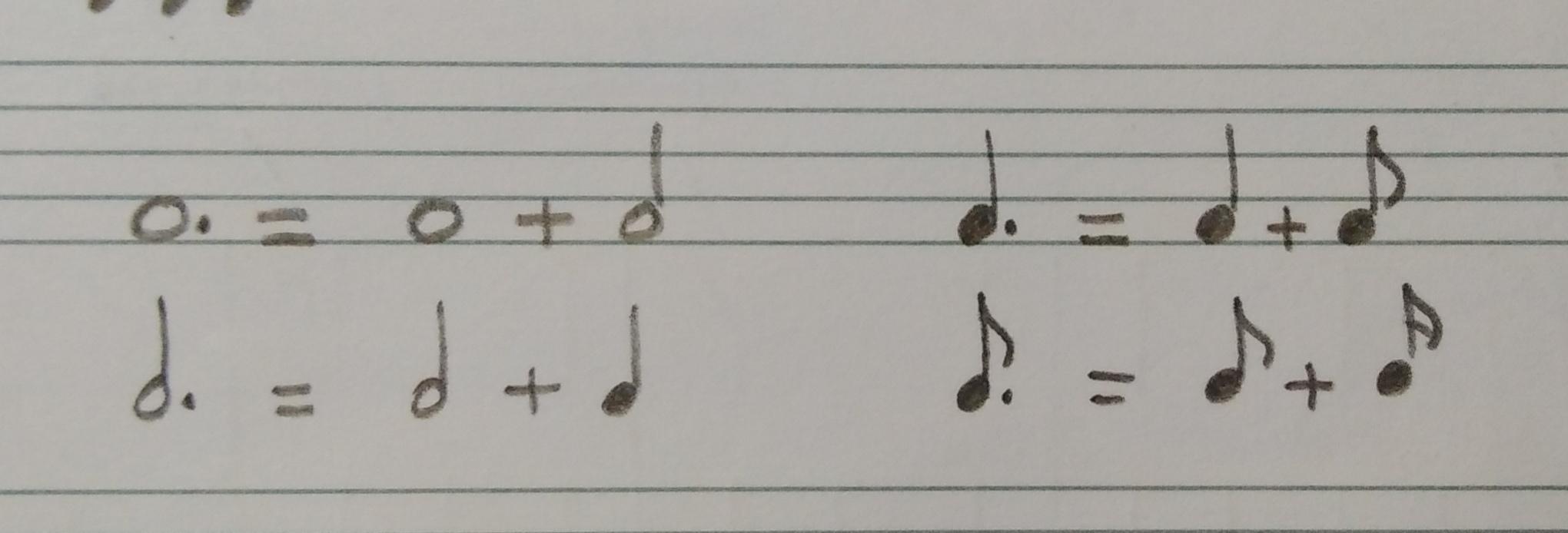 *Письменно в тетради решить примеры с длительностями: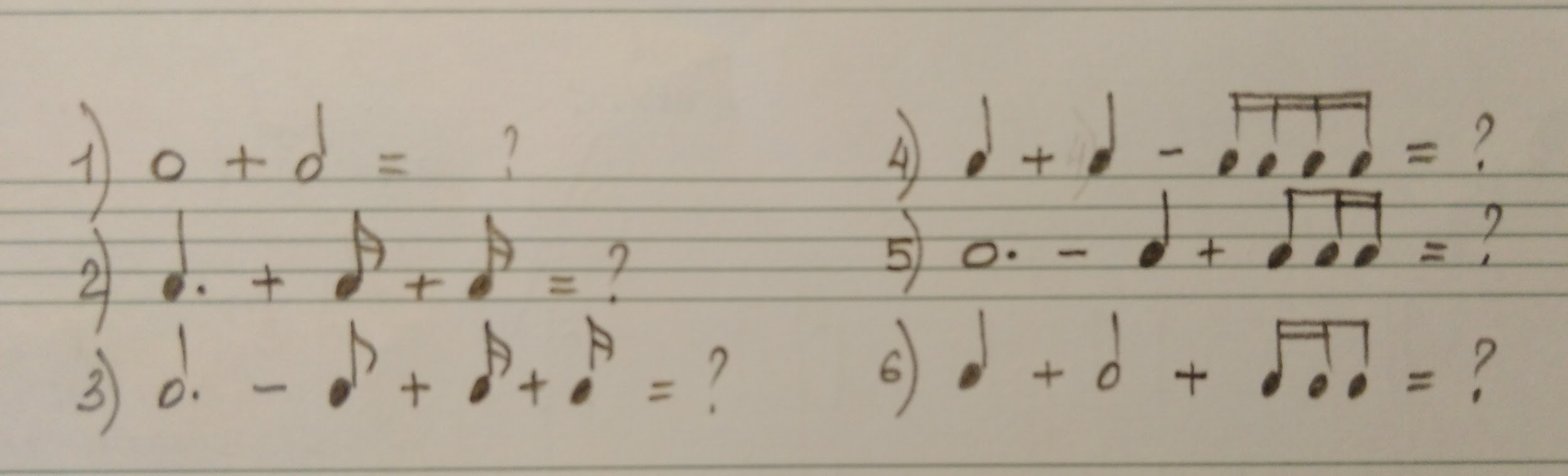 Практика. Повторять попевки на м2 и б2 от звука "до" первой октавы."Я ёж, колючий ёж" (б2)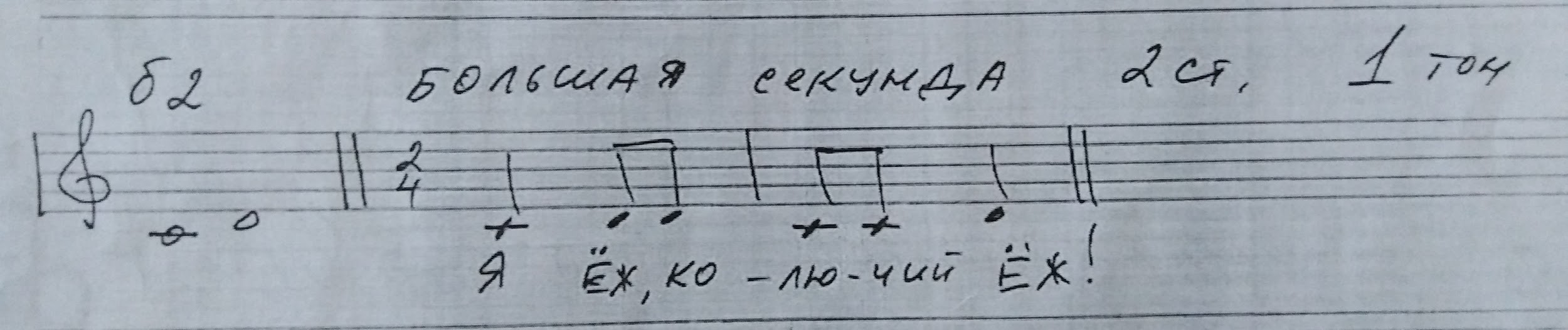 "Я жужащая оса" (м2)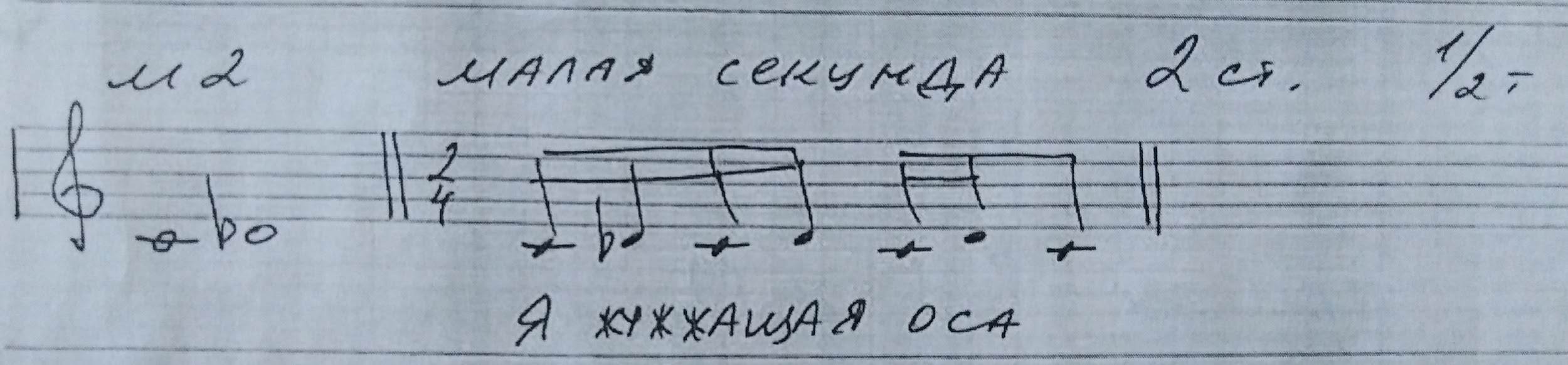 Интервал терция.Письменно в тетради построить б3 и м3 от звуков, "фа", "ля", "си" вверх.Таблица интервалов.Выучить наизусть. Обозн. Название интервалаСтупеневая величина Тоновая величина ч1Чистая прима1 ст. 0 т. м2Малая секунда2 ст. 0,5 т. б2Большая секунда2 ст. 1 т. м3Малая терция3 ст. 1,5 т. б3Большая терция3 ст. 2 т. 